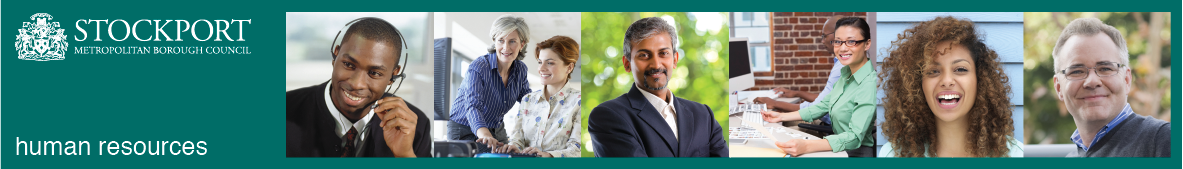 Stockport CouncilCompetency Person SpecificationThe criteria listed below represent the most important skills, experience, technical expertise and qualifications needed for this job role.  Your application will be assessed against these criteria to determine whether or not you are shortlisted for interview.  Any interview questions, or additional assessments (tests, presentations etc) will be broadly based on the criteria below.Stockport CouncilJob DescriptionStockport CouncilJob DescriptionPost Title:	Casual Bureau Administration Worker	Service Area: People and Organisational DevelopmentDirectorate: Corporate and Support ServicesTeam: HR Directorate ServicesSalary Grade: £9.18 (*£10.29) to £10.14 (*£11.36) per hour *including holiday pay enhancementPost Reports to: Casual Bureau ManagerPost Responsible for: Post Reports to: Casual Bureau ManagerPost Responsible for: Main Purpose of the Job:As a casual bureau worker you will support the delivery of services offered by administration services within the Council. (Please see Job Activities Section)Main Purpose of the Job:As a casual bureau worker you will support the delivery of services offered by administration services within the Council. (Please see Job Activities Section)Summary of responsibilities and key areas:With some supervision or direction, provide general, effective work place support to the service where deployedProblem Solving/Creativity/maintaining standardsPerform tasks requiring a good knowledge of routine and work area policies and procedures.Resolve routine problems in a thorough and timely manner, seeking guidance and instruction as needed.Work within job-specific deadlines and schedules set by Supervisor. Requires assessment of situations and use of work place procedures. Some interpretation may be required.Work as part of a team, understand how the role contributes to the teams priorities and is familiar with the work of the service area. Use of machinery to undertake moderately complex tasksAs appropriate, create moderate to complex and confidential documents, spread sheets and presentationsOrganises diaries and room bookings for meetingsResponsibility and AccountabilityResponsible for ensuring the support offered is as responsive and as flexible as it can be to customer requests. Respond to expected enquiries and refer to line manager or supervisor for more complex enquiriesCommunicationCommunicate established processes and procedures to a range of audiences as required.Communicate detailed information/advice within own work area. Answer general questions and refer more complex questions and difficult customers to supervisor/line manager.Decision MakingDuties and activities will be guided by specific instructions, standard practices, and established procedures that generally require some interpretation. Offer suggestions to solve basic problems in immediate work area.Exercise confidentiality of personal and sensitive information based on the Councils Information Governance policy and proceduresKnowledge & SkillGood standard of practical knowledge to undertake a range of tasks in the work area.Keep up to date with issues relating to the work of the team and departmentGather information from a range of different sources, internally and externally to help inform own work.Safe manual handling and ability to lift where appropriate, keyboard skills and accurate data managementUse of a range of systems to support servicesPersonal Health and Safety in the workplaceSummary of responsibilities and key areas:With some supervision or direction, provide general, effective work place support to the service where deployedProblem Solving/Creativity/maintaining standardsPerform tasks requiring a good knowledge of routine and work area policies and procedures.Resolve routine problems in a thorough and timely manner, seeking guidance and instruction as needed.Work within job-specific deadlines and schedules set by Supervisor. Requires assessment of situations and use of work place procedures. Some interpretation may be required.Work as part of a team, understand how the role contributes to the teams priorities and is familiar with the work of the service area. Use of machinery to undertake moderately complex tasksAs appropriate, create moderate to complex and confidential documents, spread sheets and presentationsOrganises diaries and room bookings for meetingsResponsibility and AccountabilityResponsible for ensuring the support offered is as responsive and as flexible as it can be to customer requests. Respond to expected enquiries and refer to line manager or supervisor for more complex enquiriesCommunicationCommunicate established processes and procedures to a range of audiences as required.Communicate detailed information/advice within own work area. Answer general questions and refer more complex questions and difficult customers to supervisor/line manager.Decision MakingDuties and activities will be guided by specific instructions, standard practices, and established procedures that generally require some interpretation. Offer suggestions to solve basic problems in immediate work area.Exercise confidentiality of personal and sensitive information based on the Councils Information Governance policy and proceduresKnowledge & SkillGood standard of practical knowledge to undertake a range of tasks in the work area.Keep up to date with issues relating to the work of the team and departmentGather information from a range of different sources, internally and externally to help inform own work.Safe manual handling and ability to lift where appropriate, keyboard skills and accurate data managementUse of a range of systems to support servicesPersonal Health and Safety in the workplaceJob activities:Range of activities to be undertaken by this role. It is not a comprehensive list of activities.Being the first point of contact for the service, providing a professional, effective and welcoming reception or meet and greet, call handling, electronic/postal/fax mail receipt, tracking, signposting and response.Promote a welcoming and safe environment ensuring that all visitors are dealt with in accordance with the Building/Centre policies, monitoring and maintaining public display boards, leaflets stock levels and promotional goods.General business and computer skills, experience and competencies with service specific knowledge and application including signposting to other appropriate services.  Transactional activity including checking referrals and applications, data inputting, financial transactions, stock checking and ordering, eligibility checks and support to complete applicationsCreate and maintain records with accuracy.Support the organisation and administration of meetings, take notes at formal meetings and update systems with agreed actions as appropriateFollowing processes with direction and support from your supervisor and line managerJob activities:Range of activities to be undertaken by this role. It is not a comprehensive list of activities.Being the first point of contact for the service, providing a professional, effective and welcoming reception or meet and greet, call handling, electronic/postal/fax mail receipt, tracking, signposting and response.Promote a welcoming and safe environment ensuring that all visitors are dealt with in accordance with the Building/Centre policies, monitoring and maintaining public display boards, leaflets stock levels and promotional goods.General business and computer skills, experience and competencies with service specific knowledge and application including signposting to other appropriate services.  Transactional activity including checking referrals and applications, data inputting, financial transactions, stock checking and ordering, eligibility checks and support to complete applicationsCreate and maintain records with accuracy.Support the organisation and administration of meetings, take notes at formal meetings and update systems with agreed actions as appropriateFollowing processes with direction and support from your supervisor and line managerAdditional responsibilities:To work positively and inclusively with colleagues and customers so that the Council provides a workplace    and delivers services that do not discriminate against people on the ground of their age, sexuality, religion or belief, race, gender or disabilities.To fulfill personal requirements, where appropriate, with regard to Council policies and procedures, standards of attendance, health, safety and welfare, customer care, emergency, evacuation, security and promotion of the Council’s priorities.To work flexibly in the interests of the service. This may include undertaking other duties provided that these are appropriate to the employee’s background, skills and abilities. Where this occurs there will be consultation with the employee and any necessary personal development will be taken into account.Additional responsibilities:To work positively and inclusively with colleagues and customers so that the Council provides a workplace    and delivers services that do not discriminate against people on the ground of their age, sexuality, religion or belief, race, gender or disabilities.To fulfill personal requirements, where appropriate, with regard to Council policies and procedures, standards of attendance, health, safety and welfare, customer care, emergency, evacuation, security and promotion of the Council’s priorities.To work flexibly in the interests of the service. This may include undertaking other duties provided that these are appropriate to the employee’s background, skills and abilities. Where this occurs there will be consultation with the employee and any necessary personal development will be taken into account.CompetencyEssential or DesirableTo work to the Council’s values and behaviours:To keep the people of Stockport at the heart of what we doTo succeed as a team, collaborating with colleagues and partnersTo drive things forward with ambition, creativity and confidence To value and respect our colleagues, partners and customersEssentialExperience of working flexibly across teams to support projects and activities.DesirableExperience of collating data and information.DesirableExperience of working with customers and providing effective service.EssentialExperience of following procedures, guidance or frameworks.EssentialAbility to working with colleagues to achieve positive outcomes.EssentialExcellent keyboard skills.EssentialEffective organisational skills.EssentialAbility to interpret information.EssentialEffective verbal and written communication skills.EssentialAbility to work accurately to deadlines.EssentialDemonstrable numeracy, literacy and ICT skills at Level 2 (GCSE) or aboveEssentialThe ability to converse at ease with service users/customers and provide advice in accurate spoken English.Essential